Ersatzfiltermatte WSG-EG 300Verpackungseinheit: 10 StückSortiment: K
Artikelnummer: 0093.1327Hersteller: MAICO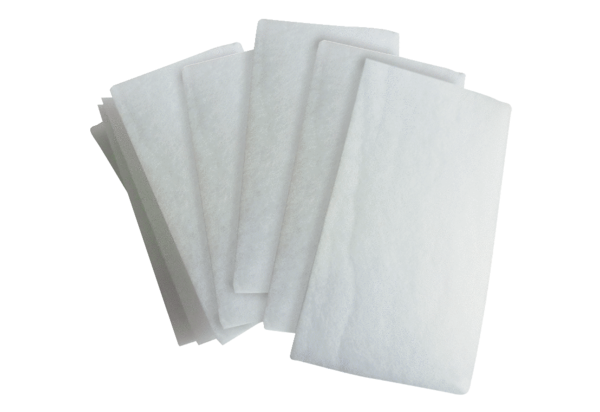 